                                                       FACILITY ENGINEER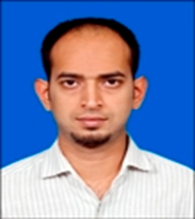 NIZAMUDDINNIZAMUDDIN.241760@2freemail.com 	DECLARATION I hereby declare that the information furnished above is true and correct to the best of my knowledge and            belief.Career ObjectiveCareer ObjectiveA Competent Mechanical Engineer with comprehensive knowledge in facility management and MEP maintenance services. Hands on experience in handling facility based projects with extensive knowledge of inspection and maintenance of mechanical, electrical, HVAC and plumbing systems. Highly motivated, dedicated individual with good leadership skills seeking for a responsible position as facility Engineer in a renowned organization that allows utilization of my unique skills, realize develop and update the potential in the areas of my capabilities to the greatest extent.A Competent Mechanical Engineer with comprehensive knowledge in facility management and MEP maintenance services. Hands on experience in handling facility based projects with extensive knowledge of inspection and maintenance of mechanical, electrical, HVAC and plumbing systems. Highly motivated, dedicated individual with good leadership skills seeking for a responsible position as facility Engineer in a renowned organization that allows utilization of my unique skills, realize develop and update the potential in the areas of my capabilities to the greatest extent.A Competent Mechanical Engineer with comprehensive knowledge in facility management and MEP maintenance services. Hands on experience in handling facility based projects with extensive knowledge of inspection and maintenance of mechanical, electrical, HVAC and plumbing systems. Highly motivated, dedicated individual with good leadership skills seeking for a responsible position as facility Engineer in a renowned organization that allows utilization of my unique skills, realize develop and update the potential in the areas of my capabilities to the greatest extent.ProfileProfileExpertise in maintenance of building MEP system and aware of the recent advancement in facility management industry. I am able to work independently as well as a fast learner too. I have expertise in maintenance of HVAC, chiller, fire alarm, fire fighting, emergency lighting, CCTV, electrical, LV system, plumbing, elevators for high rise buildings. Managing its periodic preventive and reactive maintenances through specialist subcontractors for the specialist systems and by in-house maintenance team for the rest. I also have involved in handing over and DLP snag rectification of residential and commercial projects including the handing over of apartments. I also have previous experience working as HVAC engineer and as Service engineer for diesel generators. I am confident that the job I take will be achieved by hard work and with an effective team player. I am a person with a passion to excel in whatever I do and attitude to compliment my zeal possessing a very optimistic approach to my goal.Summary of skills:Vast experience working as a Facility Engineer Expertise in working on the maintenance management software Sound knowledge of Facility Mechanical ,HVAC,electrical and plumbing  Systems design, installation  and maintenanceComprehensive knowledge of facility operations work procedure and facilities engineering conceptsDeep knowledge of electrical, plumbing, air-conditioning and heating systems Proficient in communicating effectively with excellent troubleshooting and problem solving skillsOperational knowledge of the machinery and associated toolsAbility to read, analyze and interpret technical procedures, as built drawings and electrical control panel diagramsFamiliarity with AutoCAD , MS Office Suite  and HVAC designing software.Sound knowledge of HVAC load calculationsExpertise in maintenance of building MEP system and aware of the recent advancement in facility management industry. I am able to work independently as well as a fast learner too. I have expertise in maintenance of HVAC, chiller, fire alarm, fire fighting, emergency lighting, CCTV, electrical, LV system, plumbing, elevators for high rise buildings. Managing its periodic preventive and reactive maintenances through specialist subcontractors for the specialist systems and by in-house maintenance team for the rest. I also have involved in handing over and DLP snag rectification of residential and commercial projects including the handing over of apartments. I also have previous experience working as HVAC engineer and as Service engineer for diesel generators. I am confident that the job I take will be achieved by hard work and with an effective team player. I am a person with a passion to excel in whatever I do and attitude to compliment my zeal possessing a very optimistic approach to my goal.Summary of skills:Vast experience working as a Facility Engineer Expertise in working on the maintenance management software Sound knowledge of Facility Mechanical ,HVAC,electrical and plumbing  Systems design, installation  and maintenanceComprehensive knowledge of facility operations work procedure and facilities engineering conceptsDeep knowledge of electrical, plumbing, air-conditioning and heating systems Proficient in communicating effectively with excellent troubleshooting and problem solving skillsOperational knowledge of the machinery and associated toolsAbility to read, analyze and interpret technical procedures, as built drawings and electrical control panel diagramsFamiliarity with AutoCAD , MS Office Suite  and HVAC designing software.Sound knowledge of HVAC load calculationsExpertise in maintenance of building MEP system and aware of the recent advancement in facility management industry. I am able to work independently as well as a fast learner too. I have expertise in maintenance of HVAC, chiller, fire alarm, fire fighting, emergency lighting, CCTV, electrical, LV system, plumbing, elevators for high rise buildings. Managing its periodic preventive and reactive maintenances through specialist subcontractors for the specialist systems and by in-house maintenance team for the rest. I also have involved in handing over and DLP snag rectification of residential and commercial projects including the handing over of apartments. I also have previous experience working as HVAC engineer and as Service engineer for diesel generators. I am confident that the job I take will be achieved by hard work and with an effective team player. I am a person with a passion to excel in whatever I do and attitude to compliment my zeal possessing a very optimistic approach to my goal.Summary of skills:Vast experience working as a Facility Engineer Expertise in working on the maintenance management software Sound knowledge of Facility Mechanical ,HVAC,electrical and plumbing  Systems design, installation  and maintenanceComprehensive knowledge of facility operations work procedure and facilities engineering conceptsDeep knowledge of electrical, plumbing, air-conditioning and heating systems Proficient in communicating effectively with excellent troubleshooting and problem solving skillsOperational knowledge of the machinery and associated toolsAbility to read, analyze and interpret technical procedures, as built drawings and electrical control panel diagramsFamiliarity with AutoCAD , MS Office Suite  and HVAC designing software.Sound knowledge of HVAC load calculationsWork experienceWork experienceWorking as Facility MEP Engineer/Facility Manager with Alfajer Security and maintenance Services LLC, Dubai from August 2014.Assigned projects : Medalist tower(B+G+14F+HC), Spirit tower(B3+G+18F+S+HC)Work ProfileSupervision and management of all technical personal consisting of different Service providers & in-house technicians for an efficient working practice.Managing different sites for different clients and reporting to the concerned client managers from an FM perspective.Plan, Schedule and execute preventive maintenance of the equipment’s as per the service agreements.Liaising with any consultants, sub-contractors, supervisors, planners and the general workforce involved in the project.Responsible for comprehensive and preventive maintenance, in addition to health and safety and emergency plans.Performing the task of developing and designing operational practices by following standard guidelines.Supervision and management of technical requirements of the projects by providing technical assistance to my team in fixing issues related to MEP.Maintain updated status on PPM and reactive maintenance of all the building equipments.Preparation of the PPM procedures, checklists, schedules, Review of execution and closeoutControl and oversee the facilities in management aspects related but not limited to, securities, cleaning, preventive and reactive maintenance of MEP systems, pest control, swimming pool and landscaping.24/7 responsibility on building emergencies.Ensuring  that all 3rd party certificates are renewed before the expiryManages the various aspects of Property Handover and Defects Liability management for Infrastructure and Common Areas in all Communities from an FM perspective.Handled the smooth  takeover of the site  from main contractors, existing facility contractors by ensuring that all the documents(O&M, as built drawings, asset list, warranty certificates, panel keys,3rd party certificates)  are in place and with the preparation of  condition survey reports and snags of  all assetsRectification of snags and defects on client’s behalf by dealing with contractors and consultants following the guidance of Developer/OA. Follow up of snags with the concerned contractor until completion upon taking handover of any buildingsinteracting with clients on weekly basis by means of having a meeting and updating the status of work which has been carried out and the one which is under progressCoordinate with community management and subcontractors for specialist services, reviews inventory and initiates purchase requests as appropriate.Sending reminder mails to specialist contractor to ensure the timely attendance in order to cover the PPM activities which are falling dueDaily, weekly, monthly preparation of all maintenance status update reports and PPM master schedule and forwarding the same to clients. Timely reporting of breakdown activities related to specialist equipments(chillers, FF/FA, generator, BMS, lifts, cradle, gate barrier, CCTV etc) to concerned contractor and ensuring completion of  repair works  with the sequence of follow ups(like getting  quotes, making negotiations, requesting technical reports, issuing PO ,scheduling etc)Oversee 3rd party PPM Plans and SLA's, maintain the Reporting lines, systems and equipment problem free. Respond to Early Warning monitoring systems and programs regarding Mission Critical MEP services; participate in technical aspect of outsourcing processes.To make daily walk around the building to ensure that all MEP systems, premises, corridors are in good order and allocate works for any repairs, notedCommunicating with suppliers for procuring quotes regarding spare parts, civil/carpentry works.Assure trouble free operation of the entire facility.HVAC Engineer with HSB Electromech Solutions PVT LTD (A Hitachi Homelife solutions dealer) in Vyttila Ernakulum From July 2013 to August 2014.Work ProfileObtain sales of new machines and AMC for HVAC systems by working with HVAC consulting engineers, electro mechanical contractors and developers and assist them in project design, specification and selection towards customer’s interestDetermine design requirements for HVAC systems Plan, design, heat load calculation, head calculations, duct designing, piping design, schedule and executing them.Establish and develop estimates, quotations, BOQ and bids for new and existing customersParticipate in HVAC system commissioning activities and conduct walkthrough.Plan schedule and conduct preventive/reactive maintenance of the system and equipment’s.Duct designing, fabrication, installations and cleaning.Pipe designing and installationsManage the team of workers at different sites for installation, commissioning and maintenance activities.Facilities Supervisor at Majestic WLL, Doha, Qatar from January 2013 to June 2013.Work ProfileFacility supervisor responsible for maintenance, repairs and capital renewal projects related to building components, equipment and systems related to facility operations in an industrial manufacturing facility. Plan, schedule and execute the maintenance activities by reporting to the facility in charge.Preventive/Reactive maintenance and upgrades of HVAC equipment, energy management systems, water treatment equipment, electrical (medium and low voltage systems) and specialized production support equipment. The Facility Engineer will develop and implement procedures and operational plans in collaboration with the facility product line engineering teams for continuous improvement, change management and safe work practices. Leading groups of technicians as required for the completion of turn-key maintenance and facility improvement projects. The work will include scheduled plant maintenance outages (typically twice a year) and unscheduled systems outages to complete emergency repairs. Service Engineer at Eastern Diesels sales and services, Silchar, Assam a CUMMINS INDIA LTD unit, From September 2011 to December 2012. Work ProfileInstallation and commissioning and maintenance of DG sets.Preventive and reactive maintenances of the equipment. Trouble shooting, Repairing, upgrades and overhauling diesel engines. Specializing on trouble shooting of instrumentation modules of engine.Responsible for providing services to the customers in Erection and Commissioning.Working as Facility MEP Engineer/Facility Manager with Alfajer Security and maintenance Services LLC, Dubai from August 2014.Assigned projects : Medalist tower(B+G+14F+HC), Spirit tower(B3+G+18F+S+HC)Work ProfileSupervision and management of all technical personal consisting of different Service providers & in-house technicians for an efficient working practice.Managing different sites for different clients and reporting to the concerned client managers from an FM perspective.Plan, Schedule and execute preventive maintenance of the equipment’s as per the service agreements.Liaising with any consultants, sub-contractors, supervisors, planners and the general workforce involved in the project.Responsible for comprehensive and preventive maintenance, in addition to health and safety and emergency plans.Performing the task of developing and designing operational practices by following standard guidelines.Supervision and management of technical requirements of the projects by providing technical assistance to my team in fixing issues related to MEP.Maintain updated status on PPM and reactive maintenance of all the building equipments.Preparation of the PPM procedures, checklists, schedules, Review of execution and closeoutControl and oversee the facilities in management aspects related but not limited to, securities, cleaning, preventive and reactive maintenance of MEP systems, pest control, swimming pool and landscaping.24/7 responsibility on building emergencies.Ensuring  that all 3rd party certificates are renewed before the expiryManages the various aspects of Property Handover and Defects Liability management for Infrastructure and Common Areas in all Communities from an FM perspective.Handled the smooth  takeover of the site  from main contractors, existing facility contractors by ensuring that all the documents(O&M, as built drawings, asset list, warranty certificates, panel keys,3rd party certificates)  are in place and with the preparation of  condition survey reports and snags of  all assetsRectification of snags and defects on client’s behalf by dealing with contractors and consultants following the guidance of Developer/OA. Follow up of snags with the concerned contractor until completion upon taking handover of any buildingsinteracting with clients on weekly basis by means of having a meeting and updating the status of work which has been carried out and the one which is under progressCoordinate with community management and subcontractors for specialist services, reviews inventory and initiates purchase requests as appropriate.Sending reminder mails to specialist contractor to ensure the timely attendance in order to cover the PPM activities which are falling dueDaily, weekly, monthly preparation of all maintenance status update reports and PPM master schedule and forwarding the same to clients. Timely reporting of breakdown activities related to specialist equipments(chillers, FF/FA, generator, BMS, lifts, cradle, gate barrier, CCTV etc) to concerned contractor and ensuring completion of  repair works  with the sequence of follow ups(like getting  quotes, making negotiations, requesting technical reports, issuing PO ,scheduling etc)Oversee 3rd party PPM Plans and SLA's, maintain the Reporting lines, systems and equipment problem free. Respond to Early Warning monitoring systems and programs regarding Mission Critical MEP services; participate in technical aspect of outsourcing processes.To make daily walk around the building to ensure that all MEP systems, premises, corridors are in good order and allocate works for any repairs, notedCommunicating with suppliers for procuring quotes regarding spare parts, civil/carpentry works.Assure trouble free operation of the entire facility.HVAC Engineer with HSB Electromech Solutions PVT LTD (A Hitachi Homelife solutions dealer) in Vyttila Ernakulum From July 2013 to August 2014.Work ProfileObtain sales of new machines and AMC for HVAC systems by working with HVAC consulting engineers, electro mechanical contractors and developers and assist them in project design, specification and selection towards customer’s interestDetermine design requirements for HVAC systems Plan, design, heat load calculation, head calculations, duct designing, piping design, schedule and executing them.Establish and develop estimates, quotations, BOQ and bids for new and existing customersParticipate in HVAC system commissioning activities and conduct walkthrough.Plan schedule and conduct preventive/reactive maintenance of the system and equipment’s.Duct designing, fabrication, installations and cleaning.Pipe designing and installationsManage the team of workers at different sites for installation, commissioning and maintenance activities.Facilities Supervisor at Majestic WLL, Doha, Qatar from January 2013 to June 2013.Work ProfileFacility supervisor responsible for maintenance, repairs and capital renewal projects related to building components, equipment and systems related to facility operations in an industrial manufacturing facility. Plan, schedule and execute the maintenance activities by reporting to the facility in charge.Preventive/Reactive maintenance and upgrades of HVAC equipment, energy management systems, water treatment equipment, electrical (medium and low voltage systems) and specialized production support equipment. The Facility Engineer will develop and implement procedures and operational plans in collaboration with the facility product line engineering teams for continuous improvement, change management and safe work practices. Leading groups of technicians as required for the completion of turn-key maintenance and facility improvement projects. The work will include scheduled plant maintenance outages (typically twice a year) and unscheduled systems outages to complete emergency repairs. Service Engineer at Eastern Diesels sales and services, Silchar, Assam a CUMMINS INDIA LTD unit, From September 2011 to December 2012. Work ProfileInstallation and commissioning and maintenance of DG sets.Preventive and reactive maintenances of the equipment. Trouble shooting, Repairing, upgrades and overhauling diesel engines. Specializing on trouble shooting of instrumentation modules of engine.Responsible for providing services to the customers in Erection and Commissioning.Working as Facility MEP Engineer/Facility Manager with Alfajer Security and maintenance Services LLC, Dubai from August 2014.Assigned projects : Medalist tower(B+G+14F+HC), Spirit tower(B3+G+18F+S+HC)Work ProfileSupervision and management of all technical personal consisting of different Service providers & in-house technicians for an efficient working practice.Managing different sites for different clients and reporting to the concerned client managers from an FM perspective.Plan, Schedule and execute preventive maintenance of the equipment’s as per the service agreements.Liaising with any consultants, sub-contractors, supervisors, planners and the general workforce involved in the project.Responsible for comprehensive and preventive maintenance, in addition to health and safety and emergency plans.Performing the task of developing and designing operational practices by following standard guidelines.Supervision and management of technical requirements of the projects by providing technical assistance to my team in fixing issues related to MEP.Maintain updated status on PPM and reactive maintenance of all the building equipments.Preparation of the PPM procedures, checklists, schedules, Review of execution and closeoutControl and oversee the facilities in management aspects related but not limited to, securities, cleaning, preventive and reactive maintenance of MEP systems, pest control, swimming pool and landscaping.24/7 responsibility on building emergencies.Ensuring  that all 3rd party certificates are renewed before the expiryManages the various aspects of Property Handover and Defects Liability management for Infrastructure and Common Areas in all Communities from an FM perspective.Handled the smooth  takeover of the site  from main contractors, existing facility contractors by ensuring that all the documents(O&M, as built drawings, asset list, warranty certificates, panel keys,3rd party certificates)  are in place and with the preparation of  condition survey reports and snags of  all assetsRectification of snags and defects on client’s behalf by dealing with contractors and consultants following the guidance of Developer/OA. Follow up of snags with the concerned contractor until completion upon taking handover of any buildingsinteracting with clients on weekly basis by means of having a meeting and updating the status of work which has been carried out and the one which is under progressCoordinate with community management and subcontractors for specialist services, reviews inventory and initiates purchase requests as appropriate.Sending reminder mails to specialist contractor to ensure the timely attendance in order to cover the PPM activities which are falling dueDaily, weekly, monthly preparation of all maintenance status update reports and PPM master schedule and forwarding the same to clients. Timely reporting of breakdown activities related to specialist equipments(chillers, FF/FA, generator, BMS, lifts, cradle, gate barrier, CCTV etc) to concerned contractor and ensuring completion of  repair works  with the sequence of follow ups(like getting  quotes, making negotiations, requesting technical reports, issuing PO ,scheduling etc)Oversee 3rd party PPM Plans and SLA's, maintain the Reporting lines, systems and equipment problem free. Respond to Early Warning monitoring systems and programs regarding Mission Critical MEP services; participate in technical aspect of outsourcing processes.To make daily walk around the building to ensure that all MEP systems, premises, corridors are in good order and allocate works for any repairs, notedCommunicating with suppliers for procuring quotes regarding spare parts, civil/carpentry works.Assure trouble free operation of the entire facility.HVAC Engineer with HSB Electromech Solutions PVT LTD (A Hitachi Homelife solutions dealer) in Vyttila Ernakulum From July 2013 to August 2014.Work ProfileObtain sales of new machines and AMC for HVAC systems by working with HVAC consulting engineers, electro mechanical contractors and developers and assist them in project design, specification and selection towards customer’s interestDetermine design requirements for HVAC systems Plan, design, heat load calculation, head calculations, duct designing, piping design, schedule and executing them.Establish and develop estimates, quotations, BOQ and bids for new and existing customersParticipate in HVAC system commissioning activities and conduct walkthrough.Plan schedule and conduct preventive/reactive maintenance of the system and equipment’s.Duct designing, fabrication, installations and cleaning.Pipe designing and installationsManage the team of workers at different sites for installation, commissioning and maintenance activities.Facilities Supervisor at Majestic WLL, Doha, Qatar from January 2013 to June 2013.Work ProfileFacility supervisor responsible for maintenance, repairs and capital renewal projects related to building components, equipment and systems related to facility operations in an industrial manufacturing facility. Plan, schedule and execute the maintenance activities by reporting to the facility in charge.Preventive/Reactive maintenance and upgrades of HVAC equipment, energy management systems, water treatment equipment, electrical (medium and low voltage systems) and specialized production support equipment. The Facility Engineer will develop and implement procedures and operational plans in collaboration with the facility product line engineering teams for continuous improvement, change management and safe work practices. Leading groups of technicians as required for the completion of turn-key maintenance and facility improvement projects. The work will include scheduled plant maintenance outages (typically twice a year) and unscheduled systems outages to complete emergency repairs. Service Engineer at Eastern Diesels sales and services, Silchar, Assam a CUMMINS INDIA LTD unit, From September 2011 to December 2012. Work ProfileInstallation and commissioning and maintenance of DG sets.Preventive and reactive maintenances of the equipment. Trouble shooting, Repairing, upgrades and overhauling diesel engines. Specializing on trouble shooting of instrumentation modules of engine.Responsible for providing services to the customers in Erection and Commissioning.EducationEducationEducation Academic Qualifications2011 BACHELOR OF ENGINEERING in Mechanical under Visveswaraiah Technological University, Belgaum, Karnataka, India    Academic Project and Seminar DetailsProject : Operation of Radiators using Sensors Replacing the Thermostatic valve with Electromechanical Valve. It works using temperature sensors with adjustable operation temperature. Seminar: Carbon Fibers the super metal. Academic Qualifications2011 BACHELOR OF ENGINEERING in Mechanical under Visveswaraiah Technological University, Belgaum, Karnataka, India    Academic Project and Seminar DetailsProject : Operation of Radiators using Sensors Replacing the Thermostatic valve with Electromechanical Valve. It works using temperature sensors with adjustable operation temperature. Seminar: Carbon Fibers the super metal. Academic Qualifications2011 BACHELOR OF ENGINEERING in Mechanical under Visveswaraiah Technological University, Belgaum, Karnataka, India    Academic Project and Seminar DetailsProject : Operation of Radiators using Sensors Replacing the Thermostatic valve with Electromechanical Valve. It works using temperature sensors with adjustable operation temperature. Seminar: Carbon Fibers the super metal.Technical qualificationTechnical qualificationTechnical qualificationDiploma in Designing and Drafting of HVAC AND FIRE FIGHTING Systems from TEC MEP INSTITUTE, Palarivattom, Cochin, India.Applications:  Microsoft Office, AutoCAD, HAP, Ductsizer (McQuay), BETA Performance Data Program, Pipesizer (McQuay and Toshiba), ESP calculator.Linguistic Abilities: Spoken     :  English, Hindi, Malayalam and Tamil.                              Written      :  English, Arabic, Hindi, MalayalamDiploma in Designing and Drafting of HVAC AND FIRE FIGHTING Systems from TEC MEP INSTITUTE, Palarivattom, Cochin, India.Applications:  Microsoft Office, AutoCAD, HAP, Ductsizer (McQuay), BETA Performance Data Program, Pipesizer (McQuay and Toshiba), ESP calculator.Linguistic Abilities: Spoken     :  English, Hindi, Malayalam and Tamil.                              Written      :  English, Arabic, Hindi, MalayalamDiploma in Designing and Drafting of HVAC AND FIRE FIGHTING Systems from TEC MEP INSTITUTE, Palarivattom, Cochin, India.Applications:  Microsoft Office, AutoCAD, HAP, Ductsizer (McQuay), BETA Performance Data Program, Pipesizer (McQuay and Toshiba), ESP calculator.Linguistic Abilities: Spoken     :  English, Hindi, Malayalam and Tamil.                              Written      :  English, Arabic, Hindi, MalayalamReferenceReferenceReference   Will be pleased to provide upon request   Will be pleased to provide upon request   Will be pleased to provide upon request